ТЕМАТИЧЕСКИЙ ВЕЧЕР «АЛЕКСАНДР НЕВСКИЙ: ЭПОХА И ПАМЯТЬ» В РАЗНОВОЗРАСТНОЙ ГРУППЕ «СОЛНЫШКО»Цель: Формирование интереса у детей к истории своей страны, к жизни великих полководцев, защищавших нашу Родину.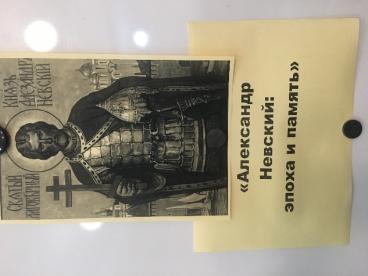 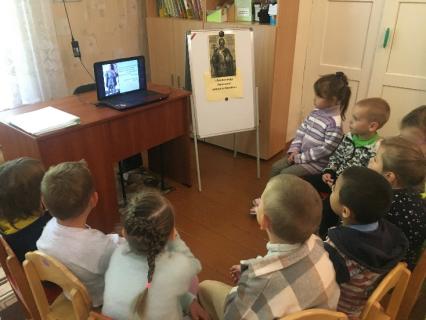 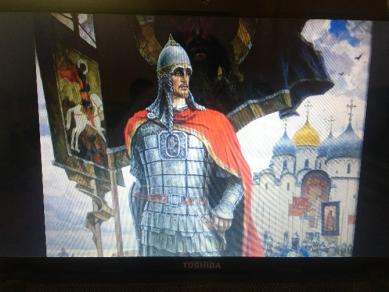 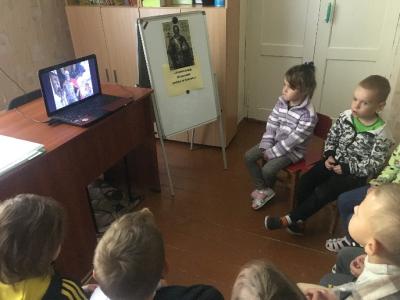 